Computer systems architectures
CM12002Russell Bradford2023/241. ProcessesWe now look at the programs we want to runThe word process is used to describethe executable code andits data andthe associated information the OS needs to run itNote this is different from processor and programOther words: task, job2. ProcessesA single program might possibly use more than one processFor example, one process to compute a picture and another to display it: this is called structure by processThough this is perhaps the exception, these days. Quite often a program uses just one processAnd structuring can be done by using multiple threads of execution, often running in parallelBut it is coming back in Web browsers using one process per tab to provide security isolation between tabsNote to think about later: Web browsers use OS process protection and isolation mechanisms to provide tab protection and isolation3. ProcessesAn OS needs to keep a lots of information about a process, includingwhere in memory its code iswhere in memory its data iswhat permissions it has on those parts of memory (MMU flags)how much time it is allocatedhow much time it has usedsimilarly for other shared resources, e.g., the amount of I/O or networking donethe cpu’s PC and registersand lots more as we shall see laterIt uses this information to schedule and protect the process4. ProcessesA process can be in one of several states. In a simplified model, the five main states areNew. A process that has just been createdRunning. It is currently executing on the CPUReady. It is ready to run, but not currently running as some other process is currently using the CPUBlocked. Can’t run right now as it is waiting for some event or resource to become available. E.g., waiting for a block of data to arrive from the diskExit. A process that has finishedReal OSs will have more states than this, but these are the important ones5. ProcessesWe shall assume, for simplicity, that we have just one processorThe OS will have sets of processes in each state, so the scheduling decision is making the choice of which process to move between which statesIn real OSs, these sets will will not be simple lists. They might be arranged in priority order, or might be some more sophisticated datastructure: e.g., a pair of lists, one for real-time processes and the other for non-real-time; or a tree6. ProcessesExample: in Unixes, processes are arranged in trees
systemd-+-ModemManager---2*[{ModemManager}]
        |-NetworkManager---2*[{NetworkManager}]
        |-Thunar---3*[{Thunar}]
        |-accounts-daemon---2*[{accounts-daemon}]
        |-agetty
        |-atd
        |-auditd---{auditd}
        |-avahi-daemon
        |-chrome-+-2*[cat]
        |        |-chrome-+-chrome-+-chrome---12*[{chrome}]
        |        |        |        |-chrome---19*[{chrome}]
        |        |        |        |-3*[chrome---11*[{chrome}]]
        |        |        |        |-chrome---15*[{chrome}]
        |        |        |        |-chrome---17*[{chrome}]
        |        |        |        |-chrome---16*[{chrome}]
        |        |        |        |-chrome---10*[{chrome}]
        |        |        |        `-chrome---23*[{chrome}]
        |        |        `-nacl_helper
        |        |-chrome-+-chrome
        |        |        `-7*[{chrome}]7. ProcessesTrees allow easy manipulation of whole bunches of (usually related) processes in a simple way8. ProcessesSo we have these five main states: New, Ready, Running, Blocked and Exit, and a process will be moved by the OS between themA new process will begin in the state NewA process just finished will be in the state ExitIn between the OS must decide, as part of its scheduling, where to place each processThere is a standard finite state machine that describes the allowed transitions between states9. Processes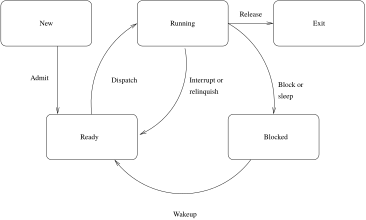 Process State Transitions10. ProcessesA typical transition isThe OS decides to schedule a process on the ready listThe process is dispatched, i.e., the OS marks its state as running and starts executing it (jump and drop privilege)The process may choose to voluntarily suspend itself: relinquish (e.g., a clock program displaying the time might suspend itself for a minute)Or an interrupt may arise, e.g., from a packet arriving on the network card, or a key being hit on the keyboardOr a timer interrupt may arise. In any of these three cases the OS moves the process to the Ready state11. ProcessesOr the running process may need some resource the OS must supply (e.g., for disk access) so it does a syscall and must wait until the resource is ready (e.g., the disk returns some data); the OS moves it to BlockedIn the case of a blocked process, perhaps data has returned from the disk and the process can wake up and become Ready again. Note that the process won’t necessarily start running immediately, it is just ready to run when it gets its chanceAnd to make it clear: it’s not the processes moving themselves between the states, it’s the OS moving them between the sets of processes in each state12. ProcessesRemember, early OSs without timer interrupts had to rely on processes relinquishing control every once in a while: cooperative multitaskingEven though we can now have preemptive multitasking, processes may wish to relinquish voluntarilyExercise Write a program that voluntarily relinquishes occasionally13. ProcessesNew and Exit states happen just once per processNew. For a process just created, perhaps code and data are not yet loaded into memory. The OS datastructures needed to manage the process must be created and filled inExit. For a process that has just finished. Some tidying up is usually needed after a process ends, such as closing files or reclaiming memory or other resources it used14. ProcessesA real example:USER       PID  PPID PRI %
rjb       3974  4831  22  0.0  0.1 R+   00:00:00 ps
rjb       4495  4831  24  0.0  2.0 S    00:01:11 emacs
rjb       4538  4530  23  0.0  0.2 Ss+  00:00:00 bash
rjb       4540  4534  24  0.0  0.2 Ss   00:00:00 bash
rjb       4664  4556  21  0.0  0.6 S+   00:00:08 pine
rjb       4831  4829  24  0.0  0.2 Ss+  00:00:00 bash
rjb       7839  4831  15  0.0  0.1 Ss   00:00:00 firefox
rjb       7851  7839  14  0.0  0.1 S    00:00:00 run-mozilla.sh
rjb       7856  7851  24  0.2 16.6 Sl   00:31:47 firefox-bin
rjb      14880     1  16  0.0  3.1 Dsl  00:06:43 recollindexExample processes under Linux15. ProcessesS. Sleeping: like blocked (interruptible sleep; waiting for an event like a timer or other interrupt)D. Disk wait (uninterruptible sleep; waiting for requested I/O)R. Running or ready to runIt is hard to catch new and exiting processes(s: session leader; +: foreground process group; l: multithreaded)16. ProcessesOther columns of interestUser. The user who owns the processPRI. Priority. In Linux, priorities are integers, larger indicates less importantPID. Process identifier. An integer that uniquely identifies this processPPID. Parent PID. The PID of the process that started this process. This allows processes to be grouped in trees. Process number 1 is the parent of all processesCPU, MEM, TIME. How much of these resources this process is using17. ProcessesSo we can see some more of the information that a process needs to collect and maintain:User identifiers (userids)A priorityStatistics like memory and CPU usedThe scheduling stateBut there are still more that will become clearer as we go alongThis collection of data a process needs is called the process control block, or PCB18. ProcessesTo pause and restart a process (e.g., on an interrupt) requires the saving and restoring of all the running process’ state: CPU registers, stack pointers, MMU flags, etc.This will also be stored in the PCBAnd will be retrieved from the PCB when the process next gets scheduled to run19. ProcessesProcess creation is quite involvedAllocate and create PCB structureFind a free PIDDetermine and allocate the necessary resources (in particular memory)Determine the initial priority of the processInsert PCB into the relevant kernel list of PCBsThis is what happens in the New state; it can now be moved to ReadyAgain, the process might not start running immediately, as there could be some higher priority process that must run first20. ProcessesMost processes are created (forked/spawned) by other processes: of course, only the OS can actually create processesA user process that wants a new process will ask the OS to create one (using a syscall)21. ProcessesProcesses use resources like memory and CPU, so the OS must be involvedA process decides it wants to start another process. E.g., a GUI process as a response to a user clicking on an iconIt calls the OS kernel (syscall), telling it what process it want to start (e.g., “start the browser program”)The OS can now create a new process according to the specifications givenThe new process can now be scheduled22. ProcessesOf course, the OS can choose not to create the new process if some policy says not to, or there is not enough memory, or some other reasonIn that case, the originating process usually gets a message back from the OS (via the value returned from the syscall) explaining the problemFor example, “no permission to exec that program”23. ProcessesExercise The question arises: if processes are created by other processes, how do we get started? Read about the bootstrapping problem